ASHFIELDAND MANSFIELDA PLAN FOR GROWTHVISIONTo maximise the opportunities for people and businesses to grow and prosper in Ashfield & MansfieldMansfield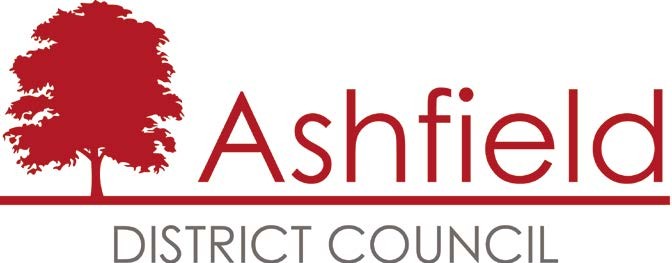 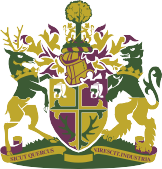 District CouncilThe first iteration of the Ashfield and Mansfield Joint Economic Masterplan (JEM) was produced in 2011, following a commitment by both councils, to produce a combined economic strategy.This reflects the fact that the two districts together are effectively an integrated economic community, with many people living in one district and working in the other. This is also supported by Centre for Cities, who have recognised Mansfield principle urban area (including the Ashfield area) as one of the 64 UK “cities”.  Foreword	Since the Ashfield and Mansfield Joint Economic Masterplan (JEM) was adopted in 2011, there has been significant local progressin addressing our key objectives to upskill, enhance employment levels, improve educational attainment and drive business growth. This is a real achievement against a very challenging context of gentle economic recovery and on-going austerity.It is appropriate for Ashfield and Mansfield to review theWe operate in very much a changing world now to that which existed before the credit crunch of 2008 and subsequent programme of austerity thereafter. We needto position ourselves to take advantage of all opportunities to maximise economic growth for local people. Ashfield and Mansfield District Councils remain committed to working in partnership to realise economic progress and will work hard toachieve this for our communities.Since the JEM was first published there have been significant changes, both in terms of the overall macro-economic performance of the economy and in terms of the local governance context within which local authorities operate.Recently there have been significant improvements in the local economy and this is borne out by the metrics presented within the report. However, there remain key areas of poor performance within the local economy when compared to the UK average. The potential fora Combined Authority (CA), to cover Nottinghamshire, Nottinghamshire and Derbyshire or any other geographical area, is likely to have a significant bearing on the way economic development initiatives and programmes are delivered in the future.The strategy remains a long-term one, but oneJEM some five years on to take	 	which is going to be more heavily influenced by theaccount changing circumstances and emerging future challenges and opportunities. We need to position the area to maximise the advantages which the economic recovery is bringing for local people and businesses. This includes working with our wider partners to ensure the area benefits from the emerging Combined Authority for Nottinghamshire and Derbyshire and the Devolution Deal emerging for the area.This revised iteration of the JEM, now known as the ‘Plan for Growth’ (PfG), sets out our key priorities and objectives for the future and which we will continue to steer our resources towards. The PfG willbe underpinned by a more detailed delivery plan of key actions, which will be managedand monitored by both councils.development of the wider and emerging sub-regional governance structures. The JEM and its replacement, the PfG, are consistent with the wider Derby, Derbyshire, Nottingham, Nottinghamshire (D2N2) Local Enterprise Partnership (LEP) Growth Strategy, even though not all of the key growth sectors articulated within the D2N2 plan are relevant within the Ashfield and Mansfield area. Given the increasing competition for ever-dwindling sources of funding, to help implement key economic development priorities, it is clearly essential that the policy context for addressing local priorities is consistent and supportive of the wider and emerging CA approach.We look forward to working together and helping to make real improvements in our local communities.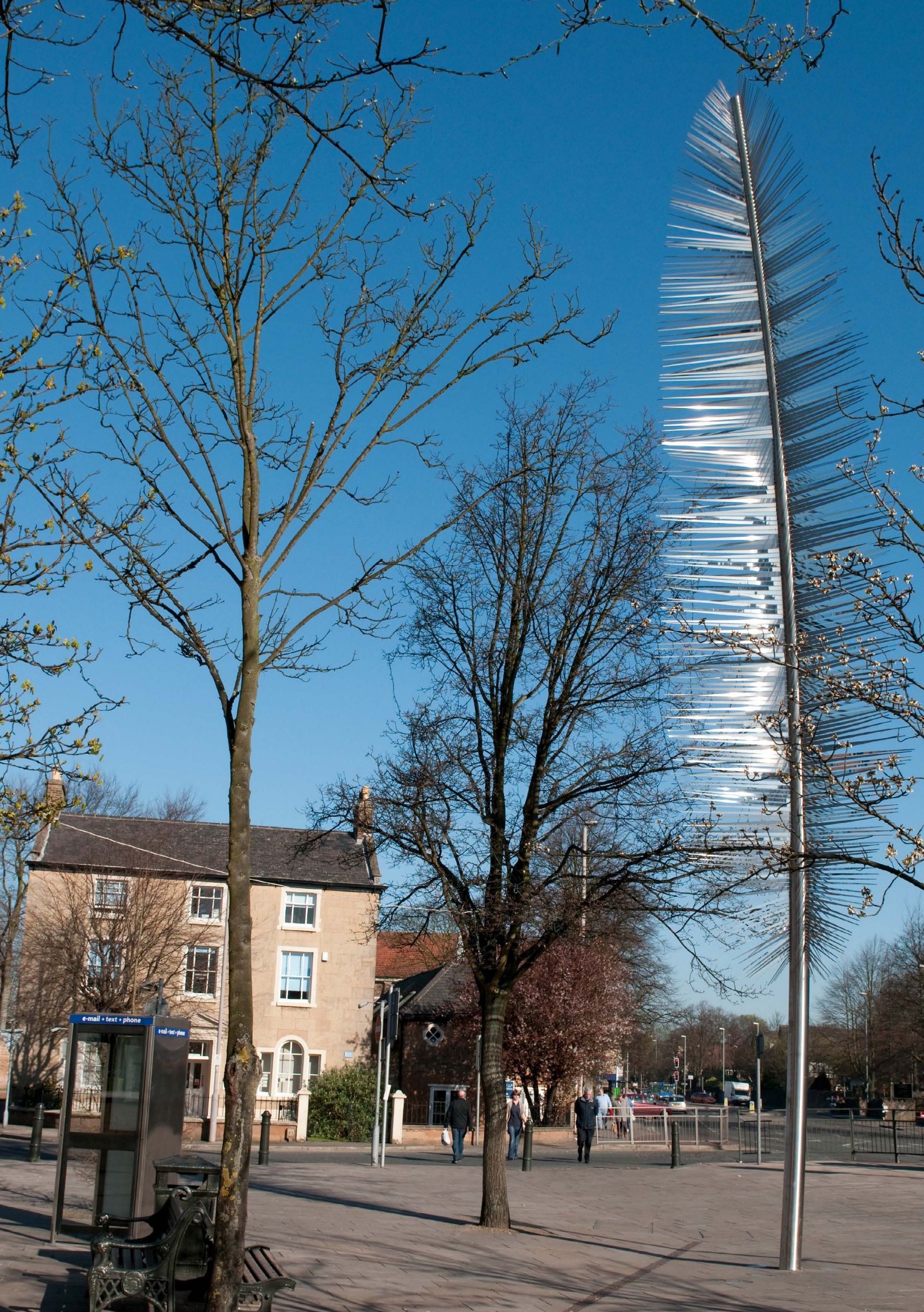 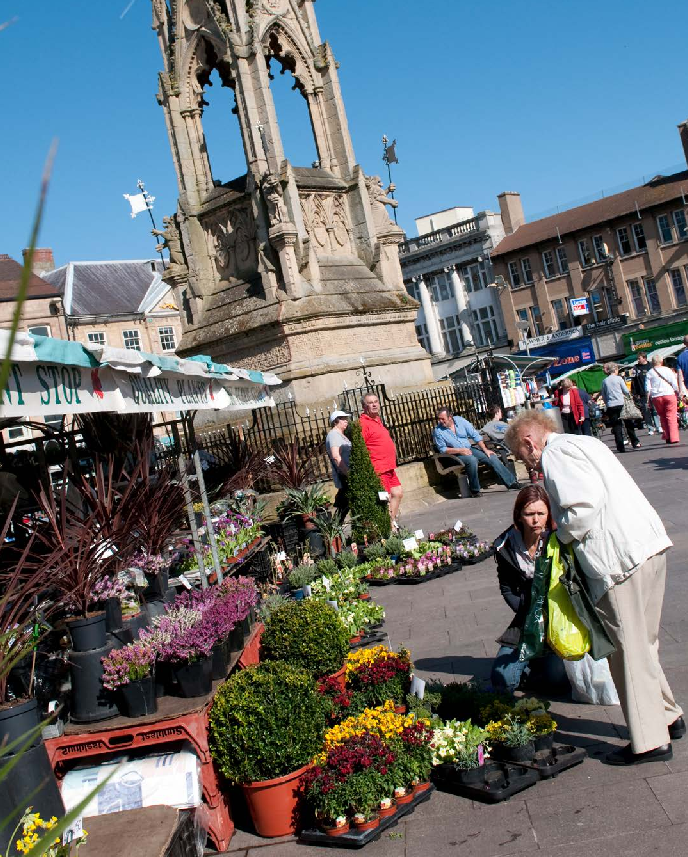 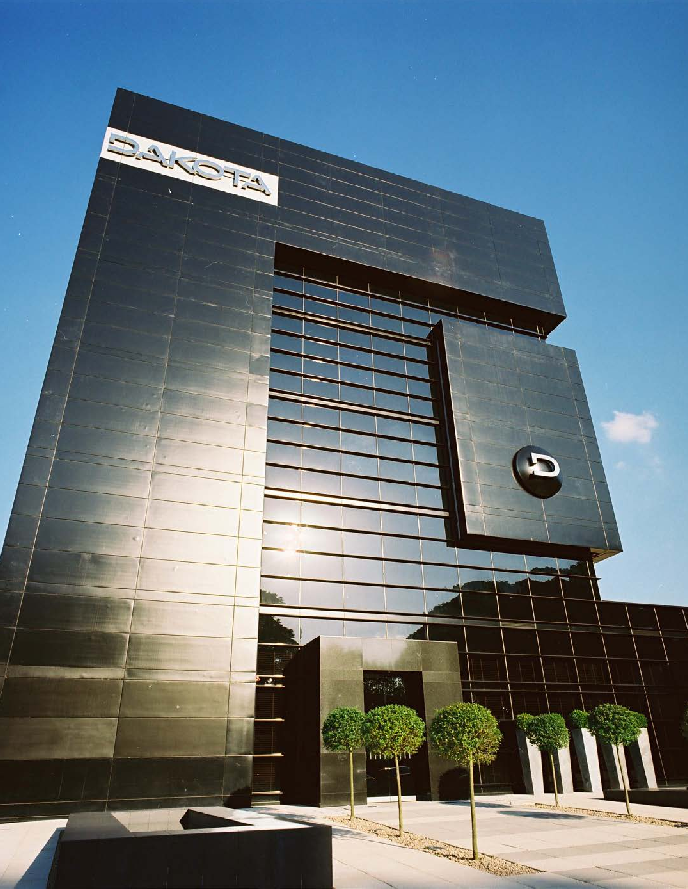 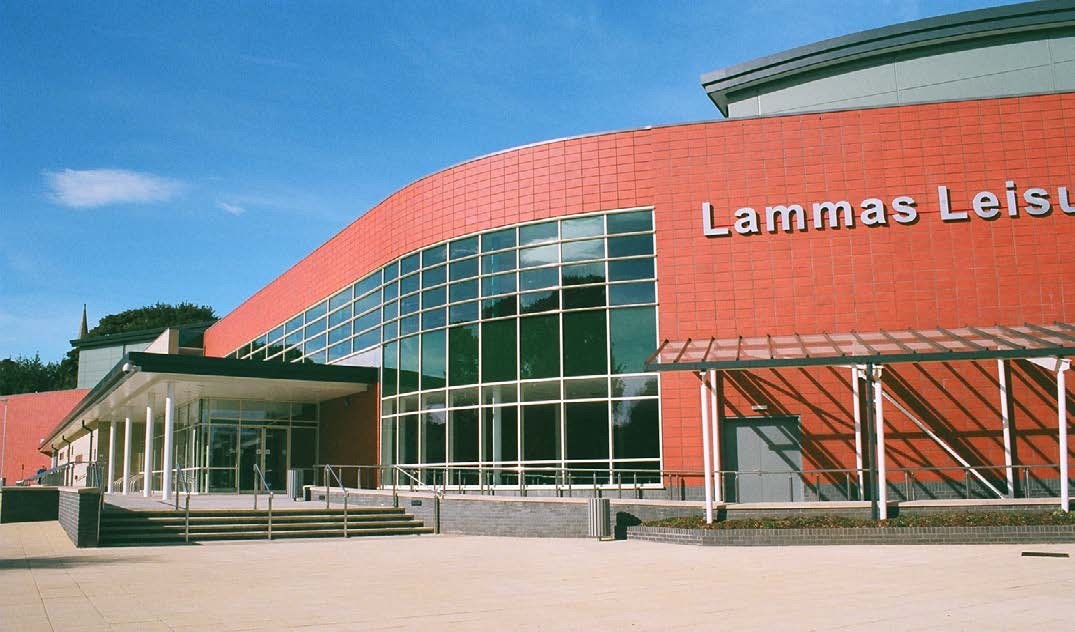 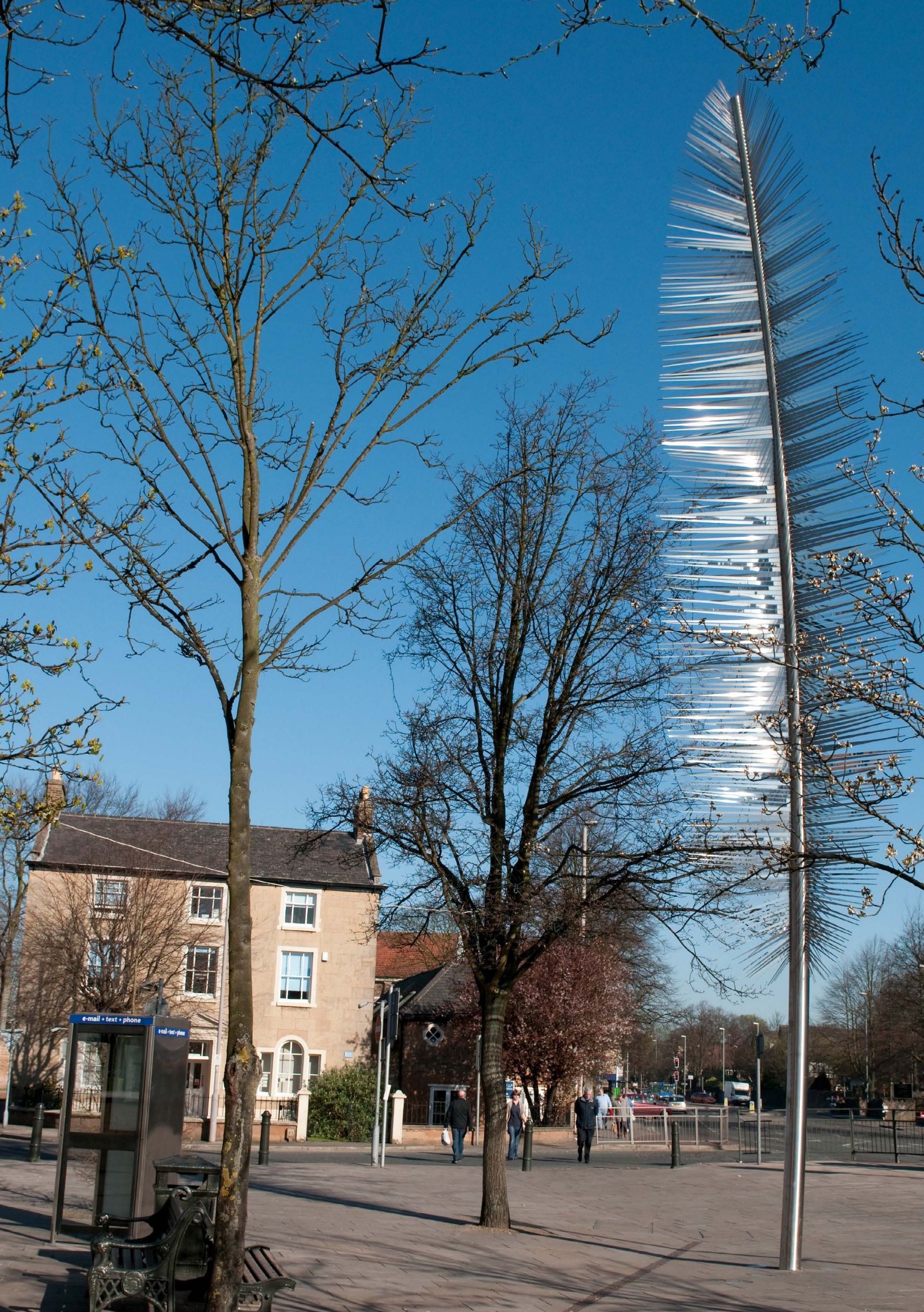 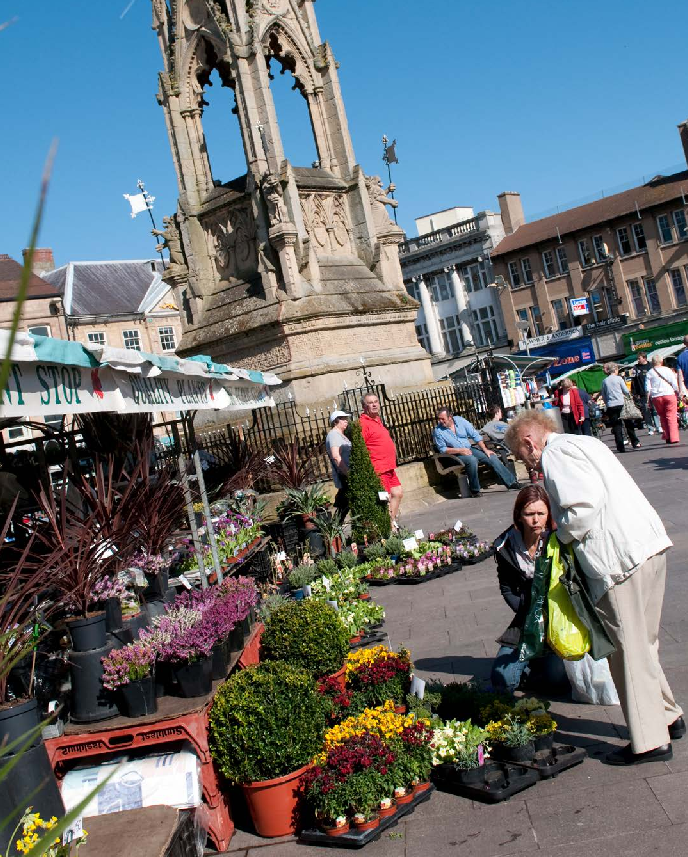 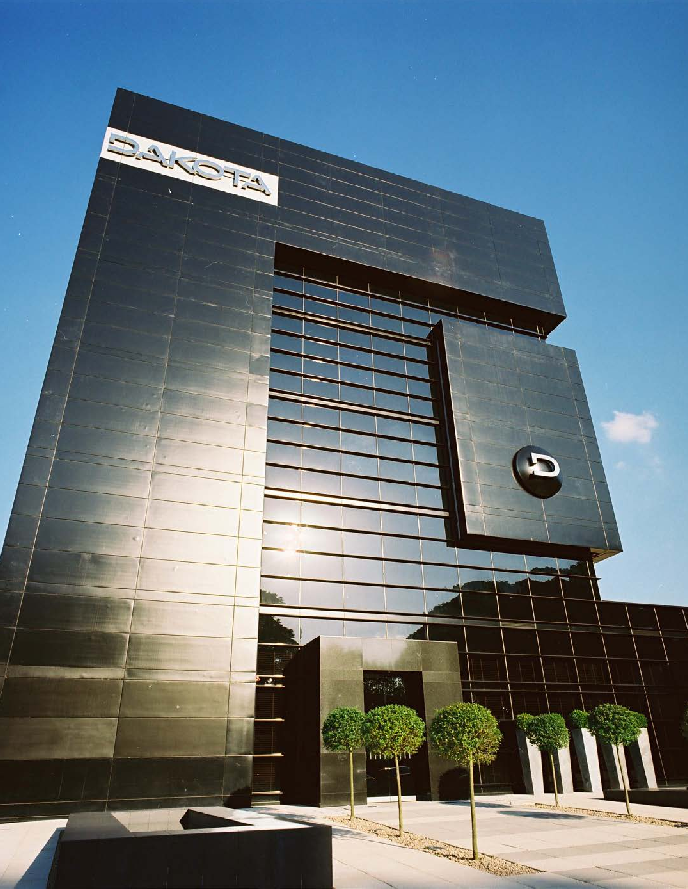 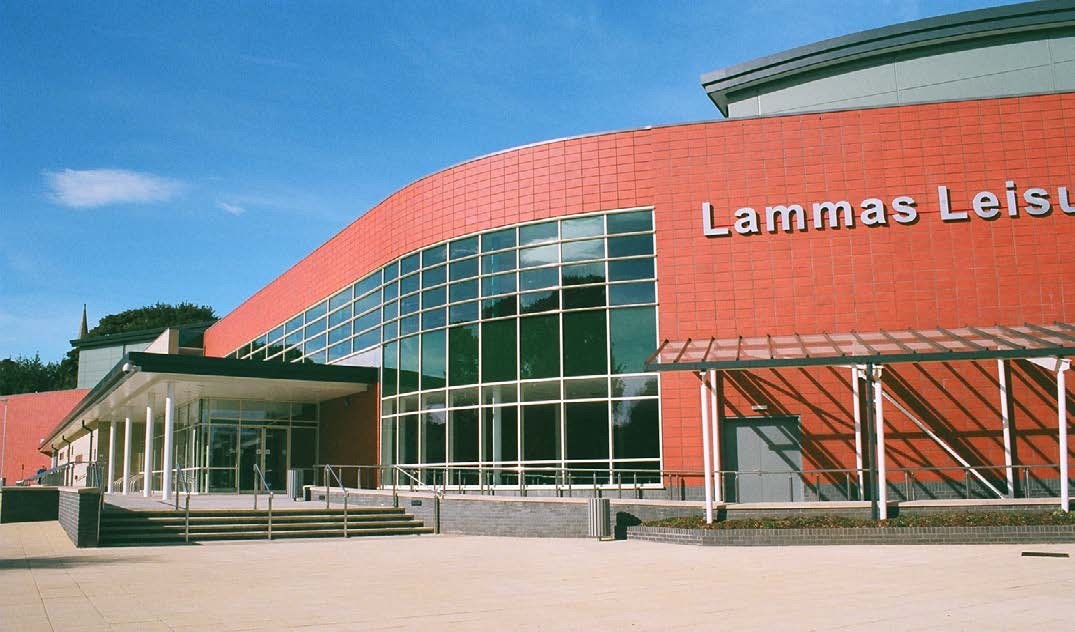 For example:THE TABLE BELOW PROVIDES A HEALTH-CHECK OF THE LOCAL ECONOMY   The case for  SIGNIFICANT INVESTMENT IN THE AREA ANDAND HOW IT COMPARES TO REGIONAL AND NATIONAL AVERAGES.ITS TOWN CENTRES, IN THE FORM OF:-   economicThe new Mansfield Transport Interchange, resulting from aninvestment of around £9m and which efficiently handles as   development  many passengers, each year, as East Midlands Airport.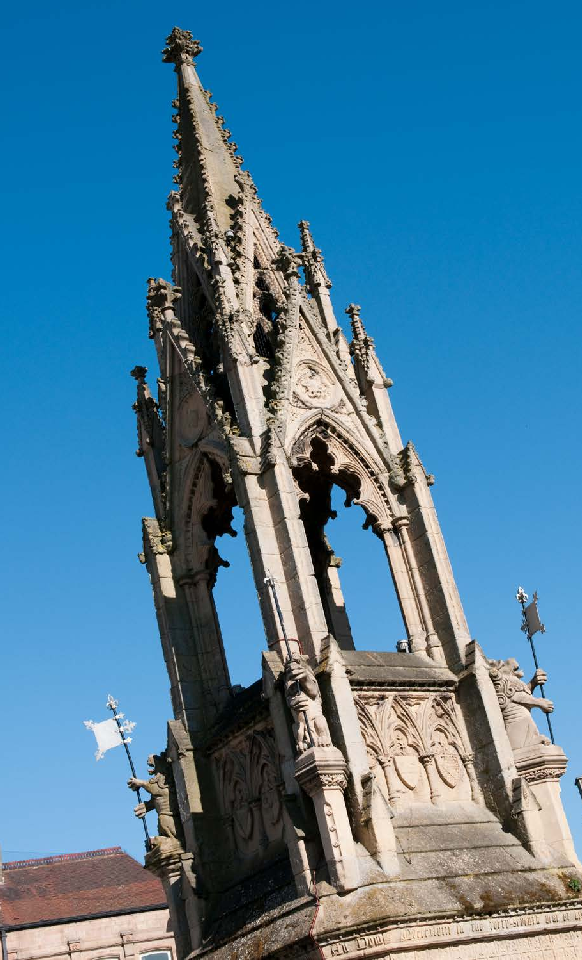 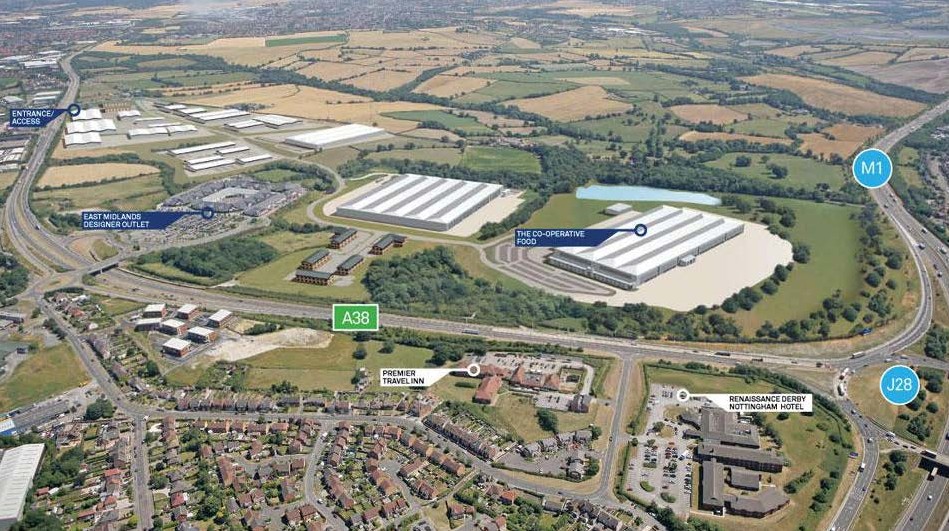 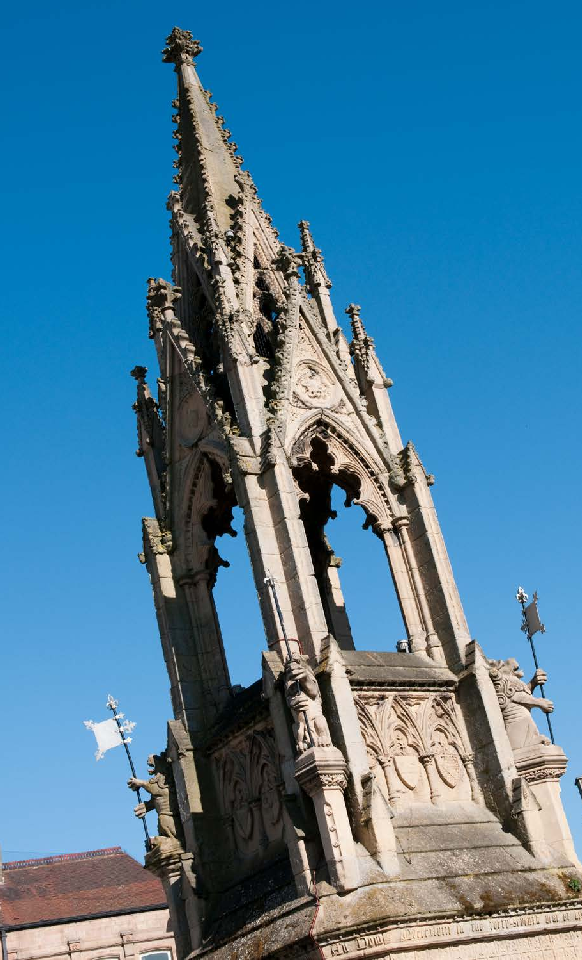 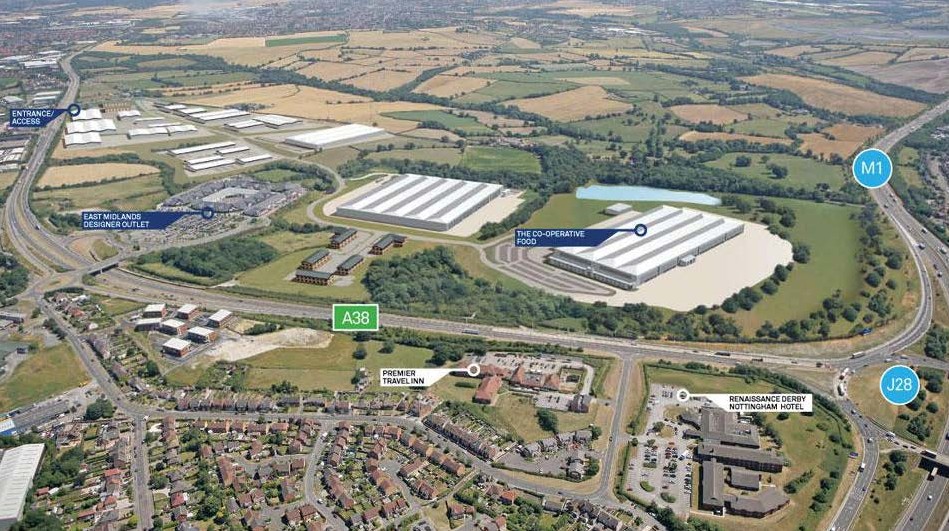 The ‘Credit Crunch’, in 2008, was preceded by a long period ofconsistent economic growth for the UK. However, this masked a variety of local growth levels across the country and the Ashfield and Mansfield area was still in a period of economic recovery, from the impacts of the coalfield closures and associated loss of supply chain industries.The recession impacted significantly on the heavily manufacturing reliant local economy. This has been further compounded by the impact on the construction industry, which has played a strong role in the local economy too.The recession, along with the ongoing austerity has, in turn, had a major impact on the public sector employers in the area, which offer a greater proportion of the local employment than at national level. All of these impacts have collectively meantthat the Ashfield and Mansfield area has suffered a period of prolonged contraction, impacting upon wage levels, economic activity levels, enterprise activity and, in turn, social mobility.The new Queen’s Place building, resulting from around £3m of investment and which now hosts high quality retail and office- based businesses.The acquisition/demolition of the unsightly former General Hospital and the preparation of the site for a key housing development.The creation of high quality office space, adjacent to Mansfield Woodhouse station.The Hucknall Inner Relief Road, to bring around £12m of total infrastructure investment into the town.The creation of a new Kirkby Plaza, resulting from a total investment of over £1m, to improve the appearance of the town centre and further improve the viability of Kirkby’s shops and market stalls.Ashfield Health Village, resulting from an investment of around£1.4m, to provide improved access to health and community services.Kirkby traffic scheme, to improve the flow of traffic through the town centre.The successful relocation of the outdoor market in Sutton, onto Portland Square and the acquisition/demolition of the former Conservative Club, to provide a key development site in the town centre.The completion of a £300m redevelopment at Kings Mill Hospital, providing the area with a state-of-the-art health facility.Significant investment in West Nottinghamshire College’s facilities, including the remodelling of their main campus, on Derby Road, and the creation of two innovative learningfacilities, as centres of educational excellence for construction and engineering. A brand-new university centre, which opened on the main campus in Autumn 2016, brings much-needed access to higher education for local residents and businesses.Major mixed-use developments, at the Rolls Royce site in Hucknall and the Berry Hill site in Mansfield, to bring around 3,000 homes and a significant number of businesses and new jobs to the area.Improved access to superfast broadband, for businesses and residents.Significant business investment in the area, from the likes of Capita, Bombardier, Van Elle, Parker Knoll, ColdHarbour Marine, Pendragon, Meridian, Midland Aerospace and ECS Engineering Services to name but a few. This investment proves the attractiveness of the area, as an excellent place to do business, as well as providing more employment opportunities for local residents.1    All statistics from the Office for National Statistics (ONS), via the nomisweb Local Authority Profile2   Sample size too small for a reliable estimate3   ONS Business Demography 2014 report datasetHowever, the area has still seen some key developments, since the publication of the initial JEM, in 2011, with others on the way, and these will continue to help to improve the local economy.KEY GROWTH SECTORS BASED ON PREVIOUS EXPERIAN RESEARCH ARE: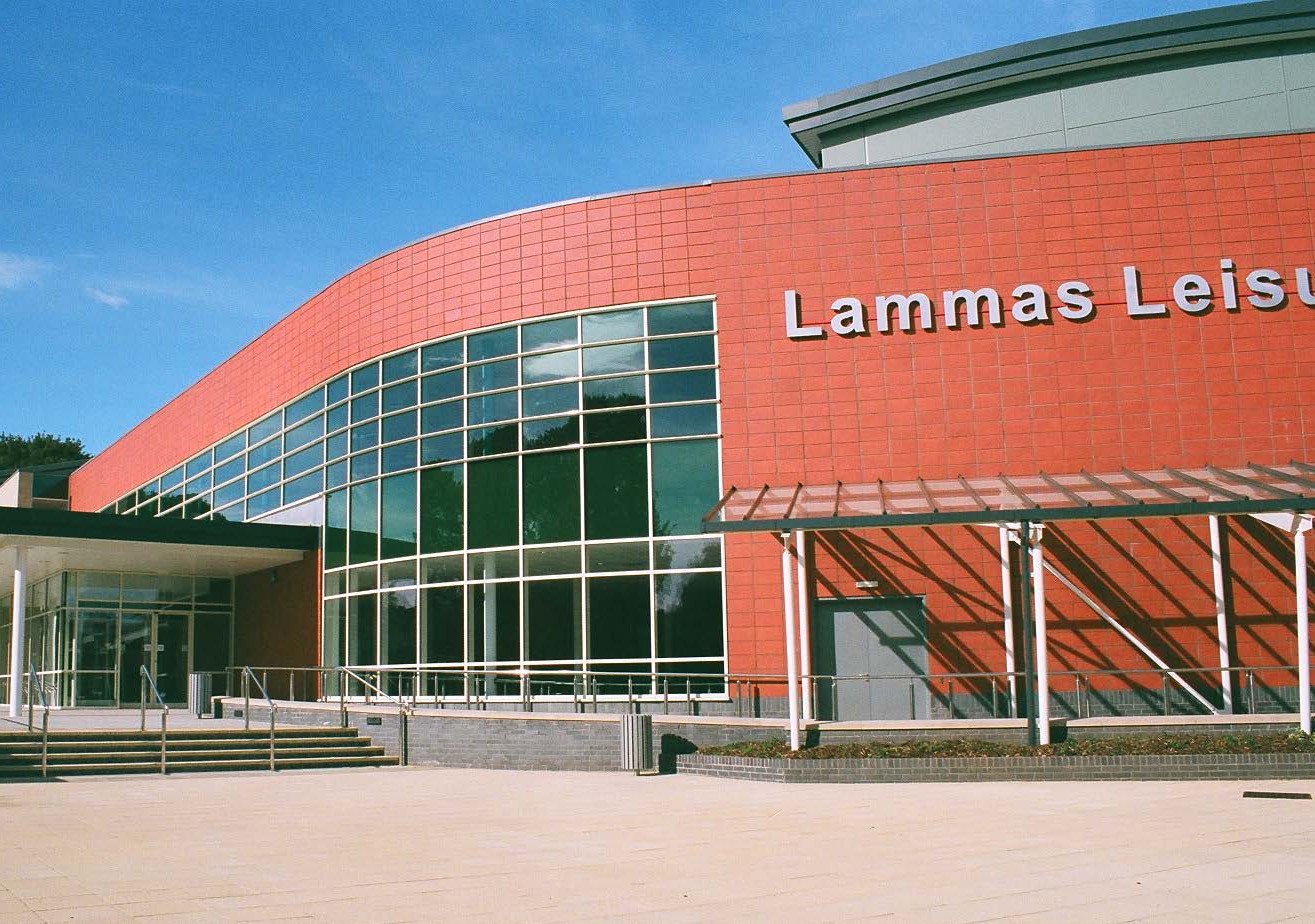 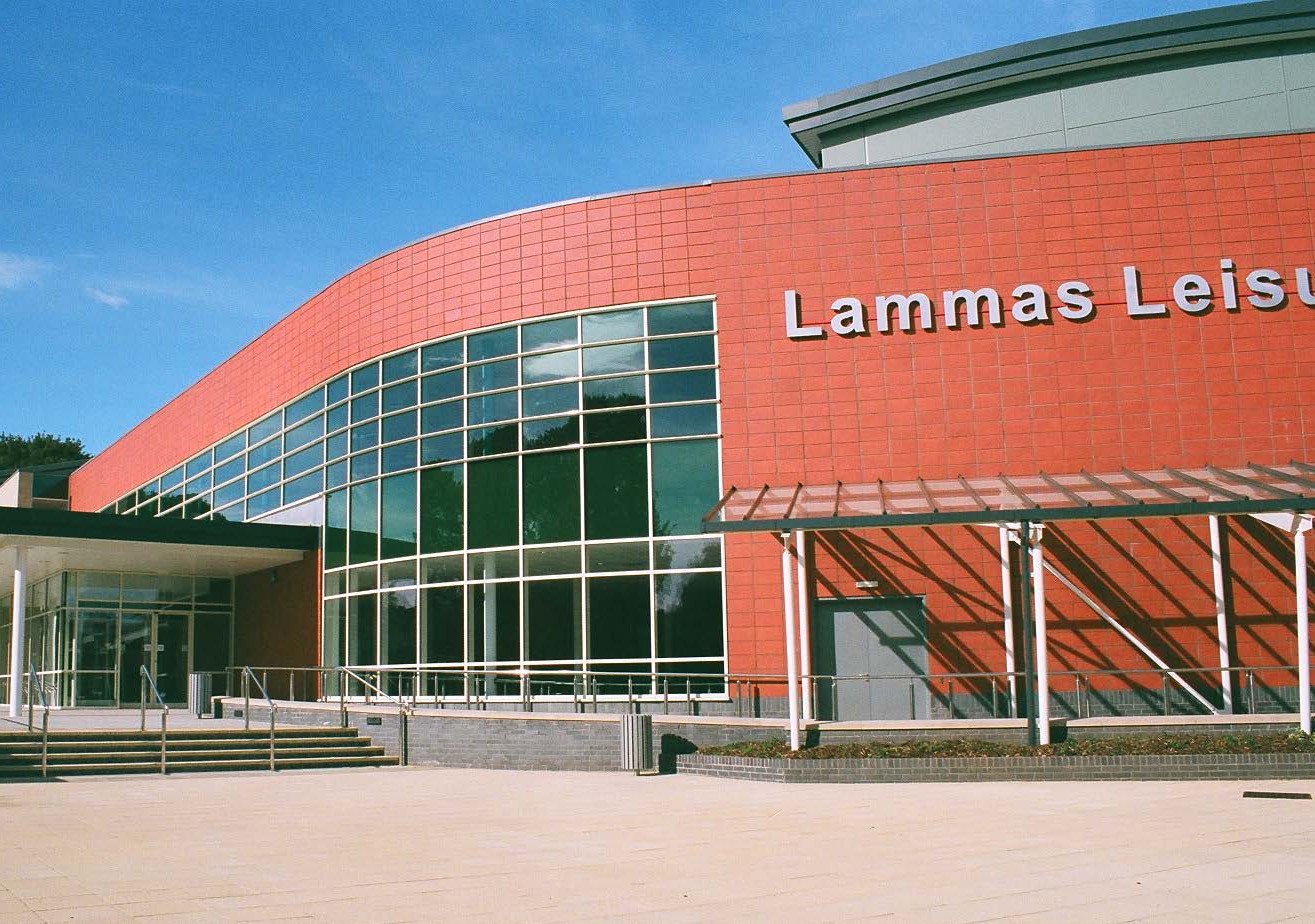 Business ServicesHealth ServicesWholesaleManufacturingTransport & LogisticsThese are local strengths which will make a significant contribution towards realising the wider LEP Growth Strategy. There are also strong local sectors, which although not considered to be significant growth sectors for the future, will continue to play a significant role in the local economy, including retail and construction.STRENGTHS:Employment rates higher than the national averageA diverse range of businessesExcellent further education provision and improving local higher education provisionStrong partnerships involving business support and employment and skills stakeholdersGood access to the available business support (Account Management/D2N2 Growth Hub)Good supply of competitively priced employment land and premisesSupportive planning regimeAffordable and varied housingGood natural environment and access to excellent leisure and amenity opportunitiesHardworking and flexible workforce.WEAKNESSES:Below average earnings, by workplace and residenceBelow average educational attainment levels, even though improvingWeak learning culture with historical low aspirations and expectationsBelow average number of graduate-level workers/residentsBelow average business start-up and survival ratesBelow average levels of female-led businessSome road and rail links in need of immediate improvement (M1/J27 to Ashfield/Mansfield, Robin Hood Line)Poor public transport connectivity, particularly between employment zones and rural areas.OPPORTUNITIES:Good serviced employment land attracting new investmentPotential growth in Advanced Manufacturing and Logisitics sectorsFurther growth in Construction sector employmentD2N2 Combined Authority/Devolution Deal’ with ‘Emerging sub-regional governance changesFunding for interventions (LGF, ESIF, NCC Capital Programme, Devolution Deal)Work alongside the D2N2 Growth Hub to offer an enhanced Account Management Service to existing/potential businessesEmerging Local Plans for the two districtsDevelopment of HS2 within the areaPotential improvements to rail networks (HS2, Robin Hood Line)Potential road improvements, particularly to those that serve local motorway junctionsEmerging ‘Marketing Nottingham and Nottinghamshire’ PMO and D2N2 interest in investment promotion.THREATS:National austerity measures could harm local FE, DWP, LA and other publicly funded provisionEnd of the ERDF-funded activity in Ashfield and Mansfield and limited/no external funding to support future local direct provisionProposed government changes to NNDR could reduce investment in the areaContinued weak learning culture and outward migration of highly skilled peopleCongestion on main trunk roadsLocal cities may attract investment & highest skills away from our areaContinued lack of resilience in local economy.OBJECTIVES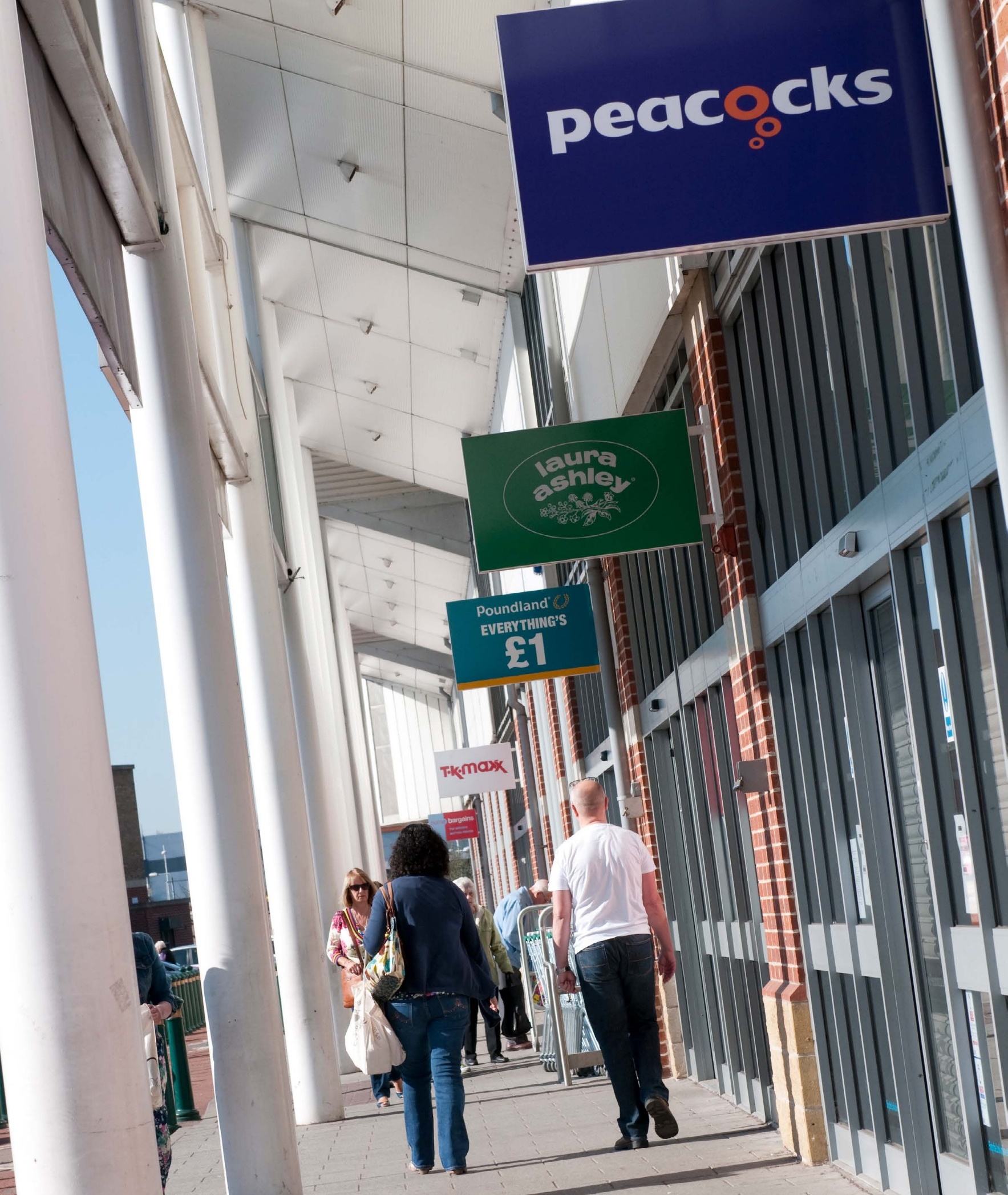 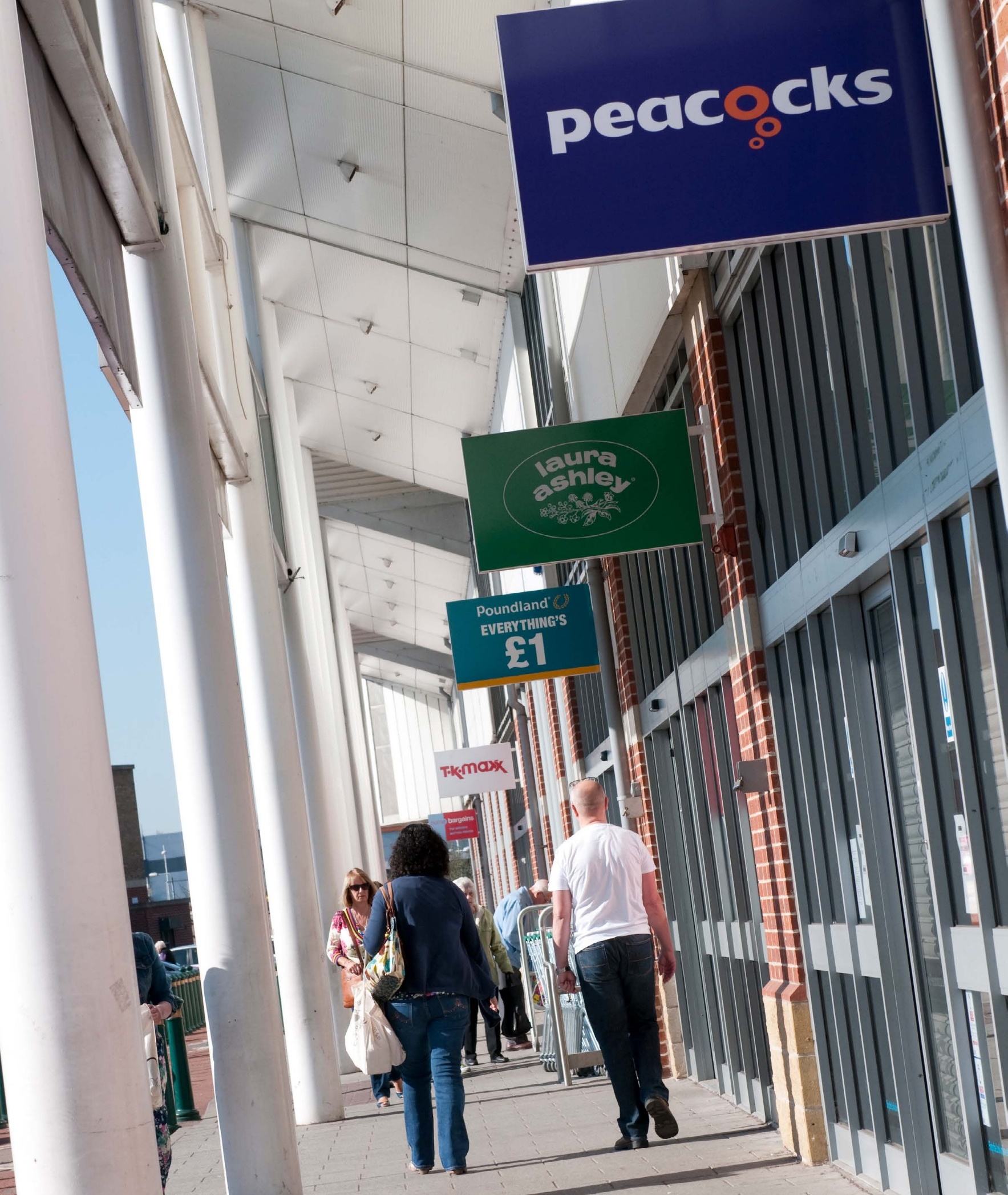 To develop and sustain a local workforce with the attitudes, commitment and aspirations that are essential to businesses operating in the areaTo develop and sustain a local workforce with the required skills that will allow businesses to invest and thrive in the local areaWork to retain highly skilled individuals within the local economyTo enhance the higher-level skills of local people and encourage them to continue to live and work in the areaTo help support and facilitate the connection between local people and new employment opportunities, resulting from business growthTo increase the number of apprenticeships being offered by local employers.PRIORITY ACTIONSWork with schools and colleges to raise the aspirations, employment and enterprise skills of young people and provide a clear understanding of the opportunities open to themEstablish the needs of local employers and encourage schools and colleges to match their respective offers to meet those needs and maximise opportunities for local residentsHelp businesses, including those looking to invest in the area, to recruit local residentsBroker/facilitate access to a “job matching”, customised training service or other appropriate assistance, for employers with a high volume of hard-to-fill vacanciesPromote the benefits and encourage the take- up of apprenticeships by local employers and employeesDevelop links to employment through activities such as procurement, planning, business engagement and supporting workforce development in schoolsHelp to reduce the number of young people not in education, employment or training.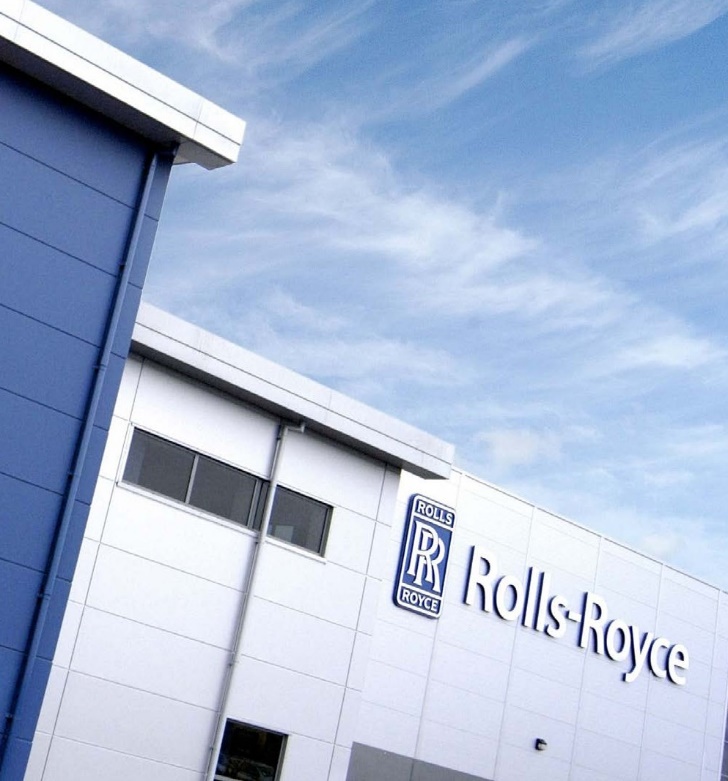 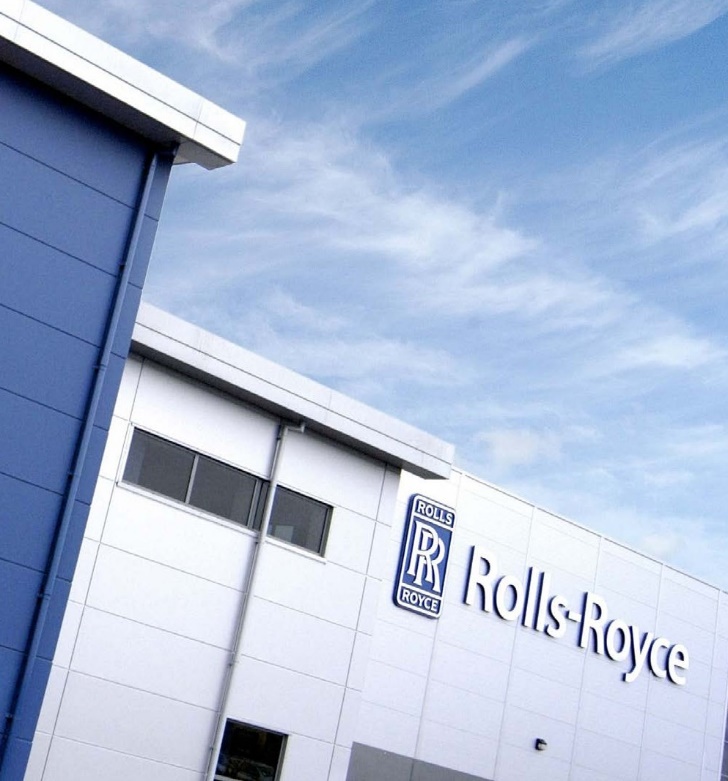 OBJECTIVES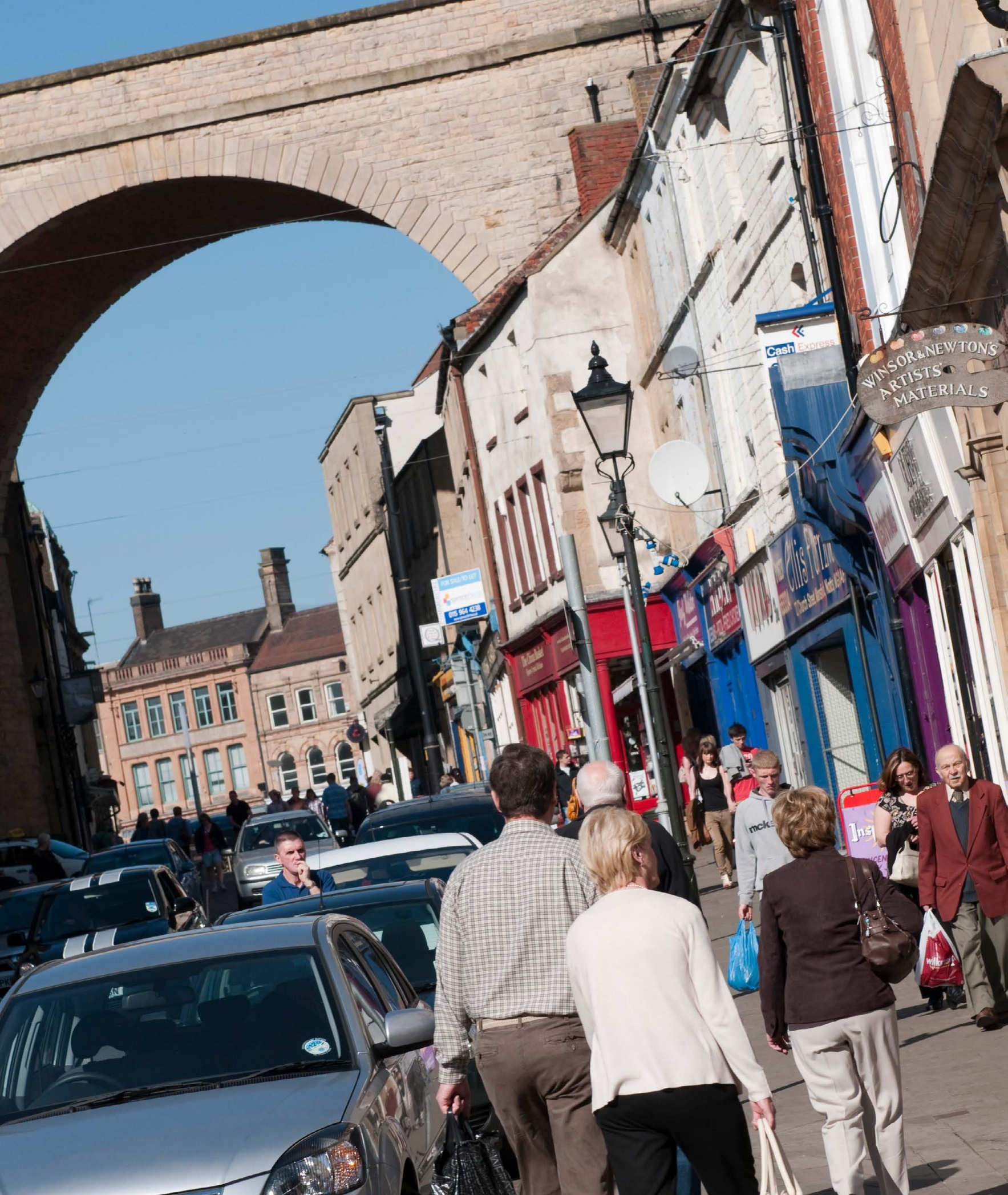 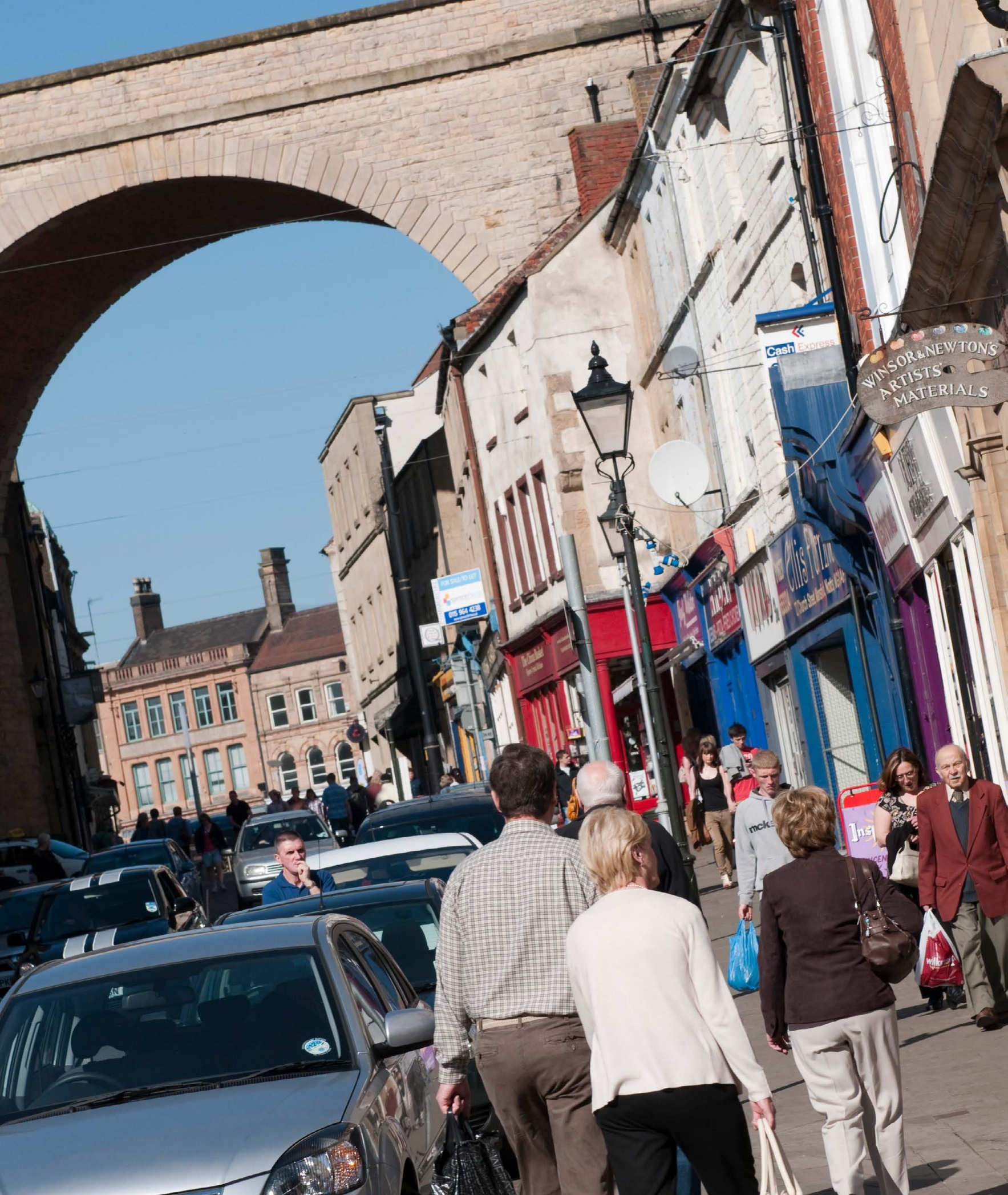 Create a climate for business and enterprise growth with an emphasis on making investment happenReduce/remove barriers to new business creation and growth within the areaHelp to maximise business start-ups, indigenous business growth and new business investment in the area through easy access to all available business support servicesMaintain good working relationships with significant existing and potential local employers and a problem solving attitudeEnsure that the councils offer regulatory and non-regulatory services in a supportive way to local businesses, in line with the principles of ‘Better Business for All’PRIORITY ACTIONSOffer an Account Management service to existing businesses and those thinking of investing in the areaOffer a one-stop-shop for businesses that are searching for appropriate premises or land in the local areaWork alongside the D2N2 Growth Hub, to ensure that local businesses have full and efficient access to all locally available business supportDeliver council services with an emphasis on supporting growth and development as part of strong customer servicesEncourage the creation and development of new local businessesFacilitate access to local procurement and supply chain opportunitiesAssist local businesses to maximise opportunities created by local developments.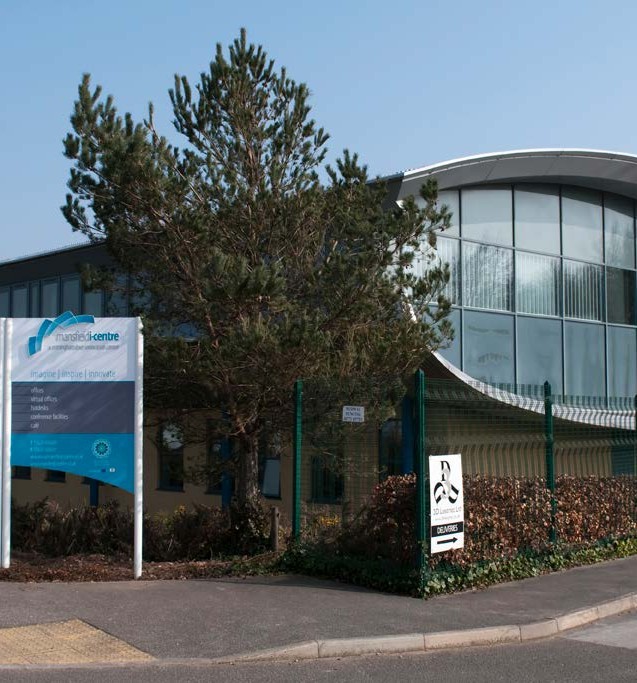 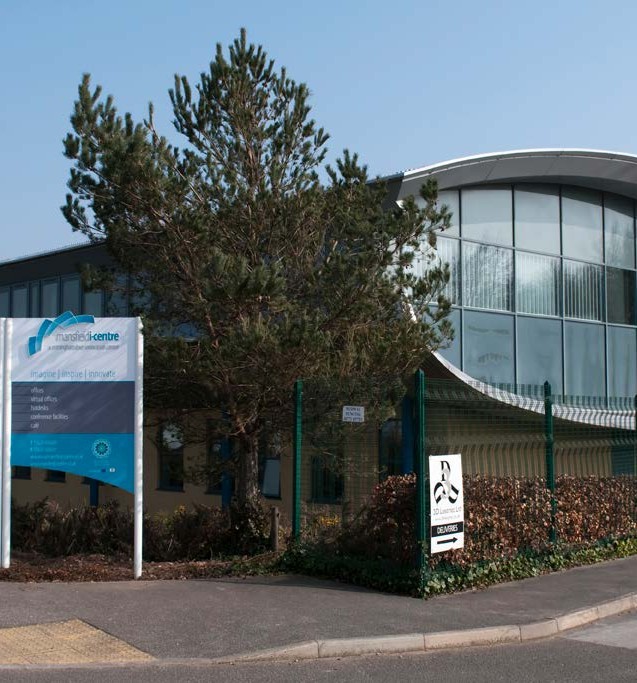 OBJECTIVES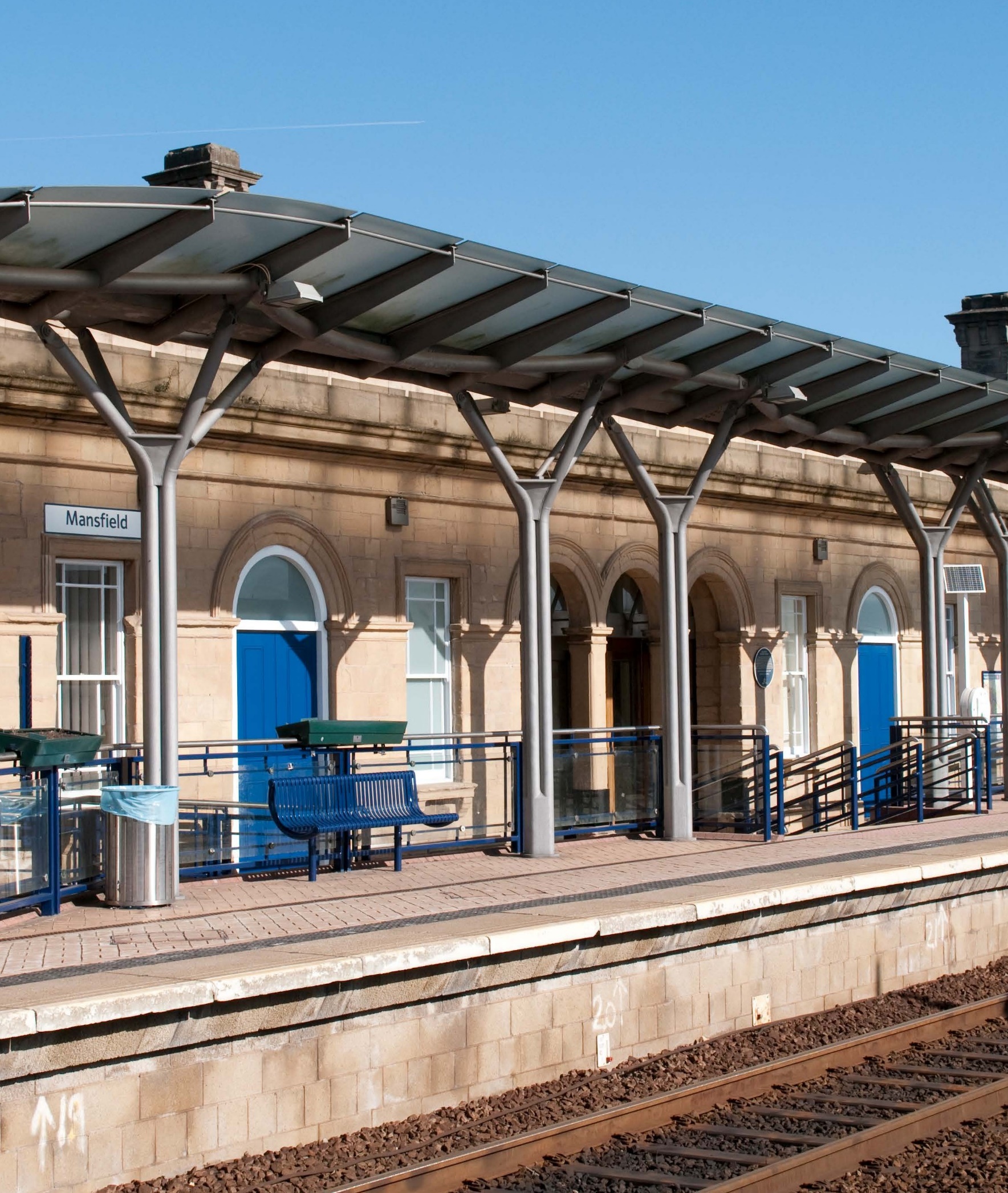 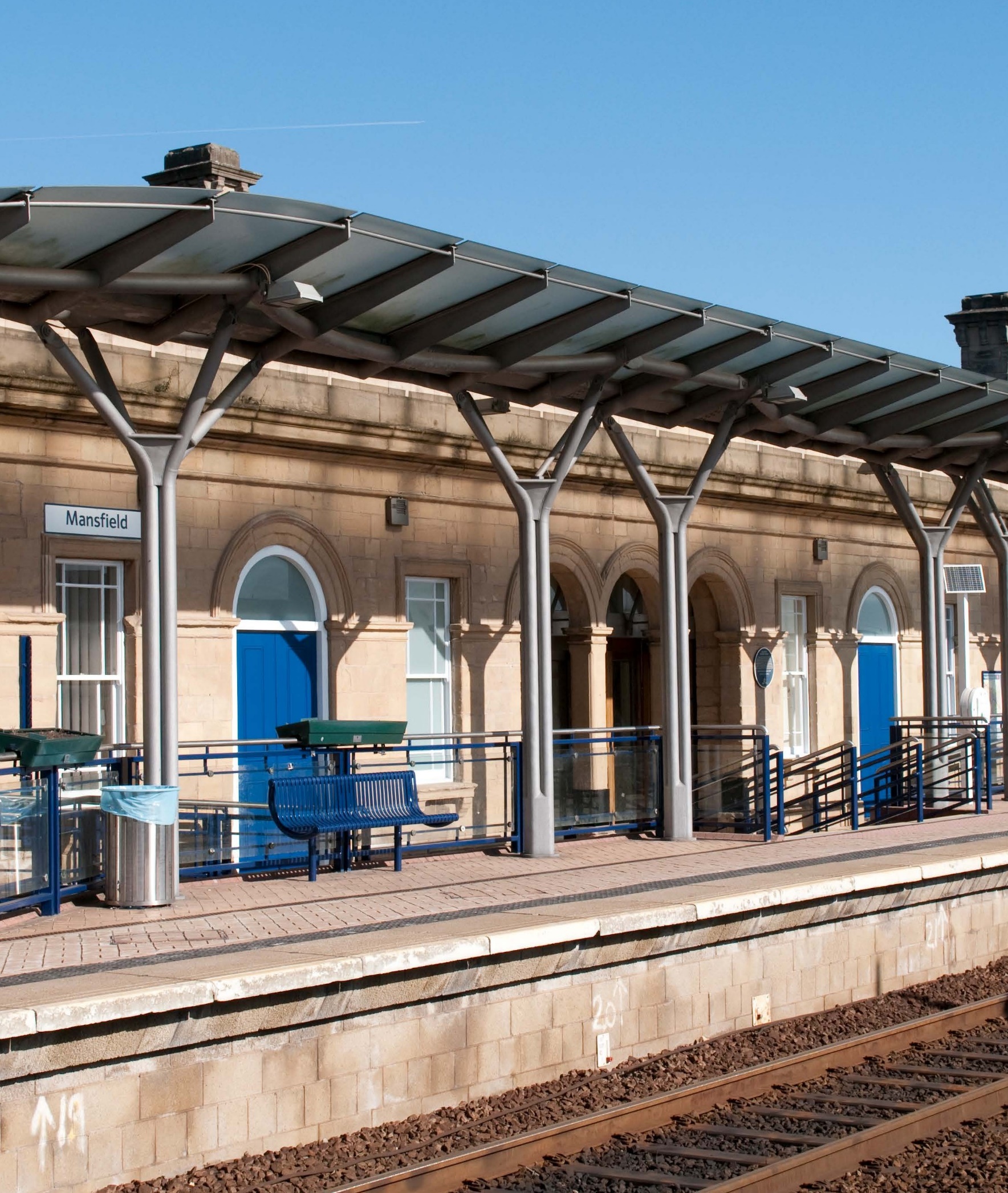 Present the area as an excellent place to do business and promote its full benefits, including quality of life, to potential investorsWork with partners to increase the provision and take-up of high quality/superfast broadband for local businessesTo develop and sustain the vitality of the area’s townsTo ensure an adequate supply of land and premises for business needsTo guide and support business in meeting their infrastructure needsTo ensure there is a clear understanding and intelligence supported approach towards future infrastructure development needs.PRIORITY ACTIONSPromote the area to potential business investors, using the ‘Invest Ashfield & Mansfield’ brand, alongside higher-level investment promotion brands, such as D2N2 and ‘Marketing Nottingham & Nottinghamshire’Work with partners to increase the provision and take-up of superfast broadband for local businessesWork with partners to improve and enhance transport links within the area, including strategic links such as M1 J27, Robin Hood Line and HS2 developments as well as public transportDeliver regeneration projects - particularly in the area’s town centres to help sustain long term viabilityDevelop and sustain education and business links to boost innovation, R&D and knowledge transfer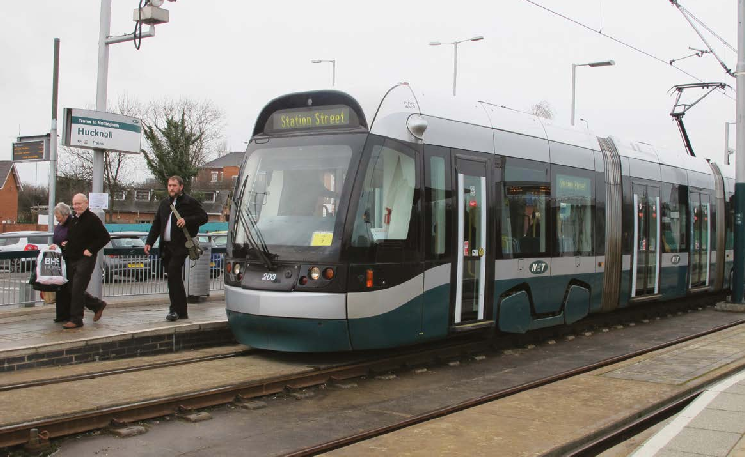 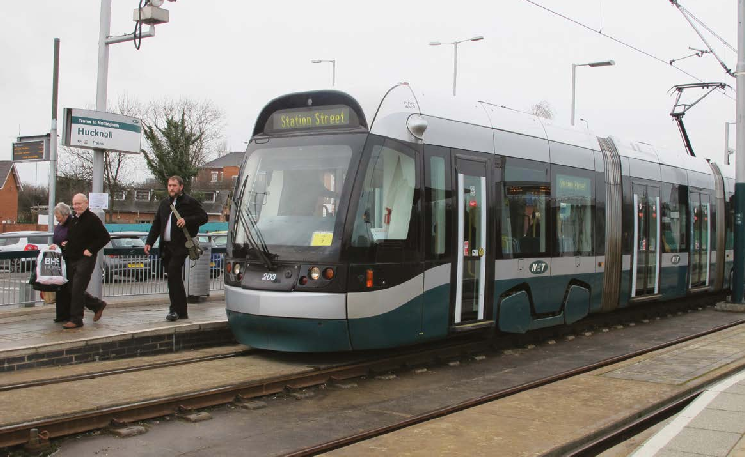 Ensure that business-related regulatory services are delivered in a way that encourages growth, wherever possible.Develop and adopt Local Plans that support economic growthWork with developers and landowners to maximise the growth opportunities in the areaMaintain intelligence on understanding growth sectors and build relationships with developers and businesses in order to secure investment and jobsSupport supply-chain activity and local inter-trading.   Vision:	 	Governance, monitoring  To maximise the opportunities for people and businesses to grow and prosper in Ashfield & Mansfield 	and performance   	management  Developing the workforce to support business growthEncouraging Enterprise and Business GrowthImproving Infrastructure and Stimulating InvestmentThe Plan for Growth will be underpinned by a more detailed action-focused delivery plan. This will be implemented through the regeneration Service with direction and monitoring through both councils’ respective Regeneration Portfolio Holders. Partnership interface will primarily be through the Mansfield and Ashfield Economic Development Partnership at the strategic level. There are various project governance arrangements in place to underpin specific project work such as town centre initiatives, Employment and Skills Group and Invest Ashfield Mansfield Board.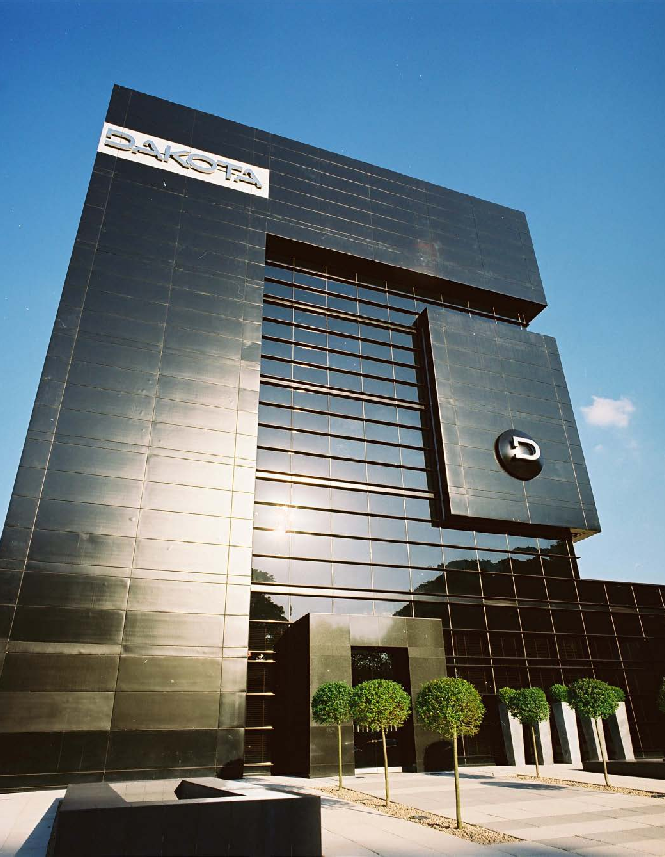 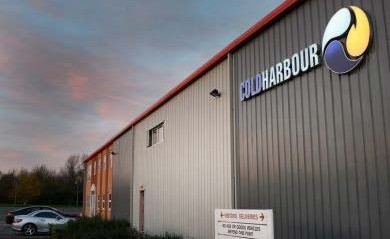 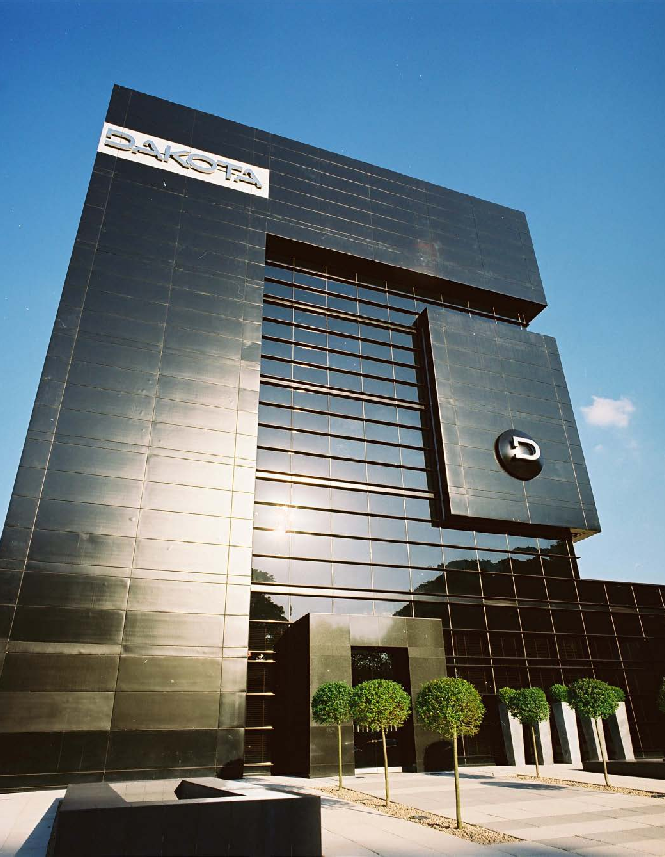 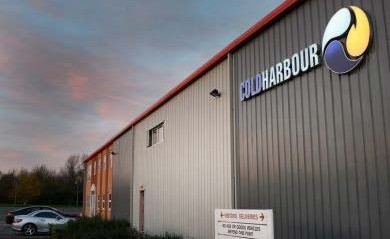 A scrutiny and review function is maintained through the respective councils’ own political governanceprocesses and reports can be considered throughout the administrative process.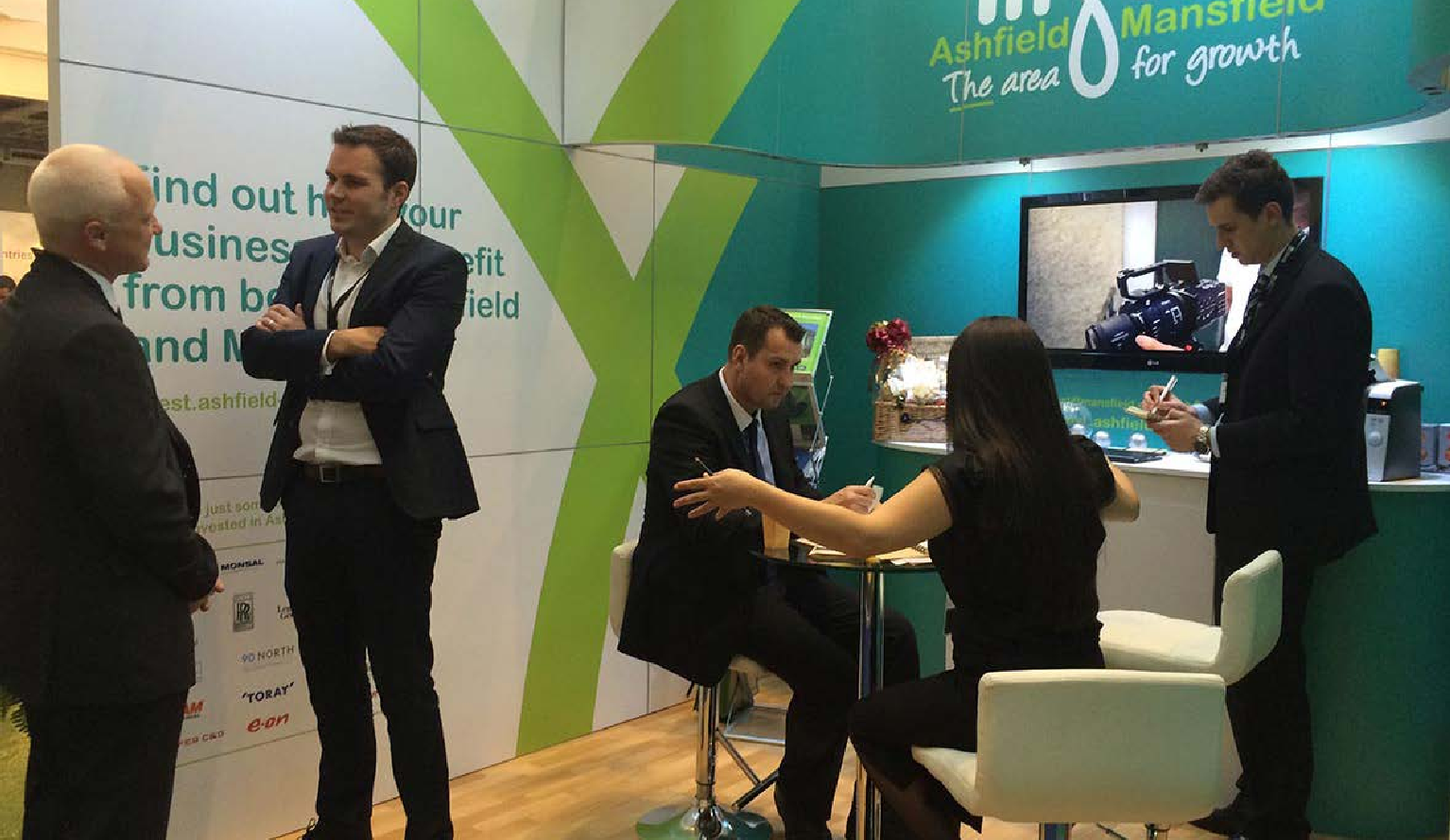 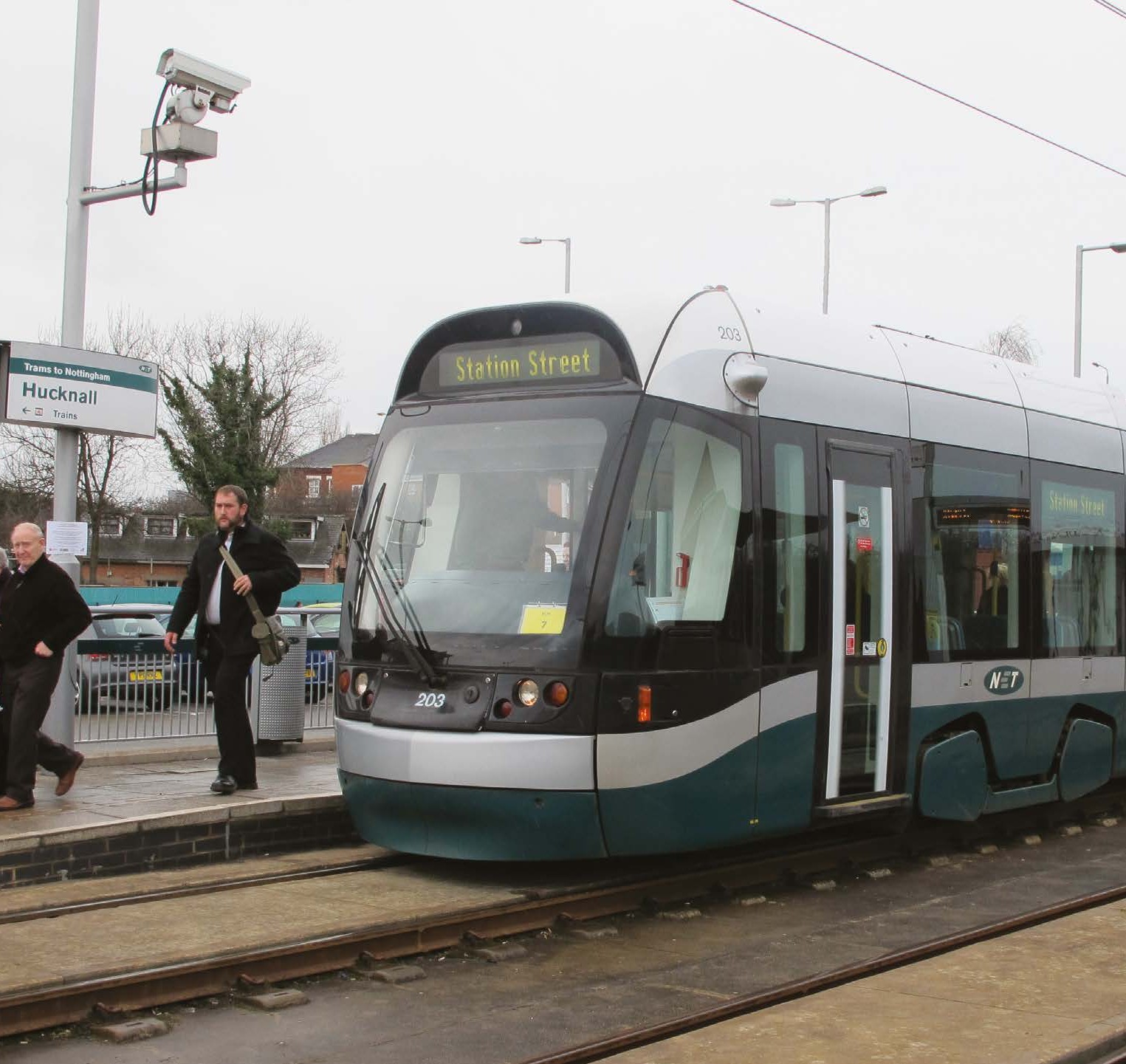 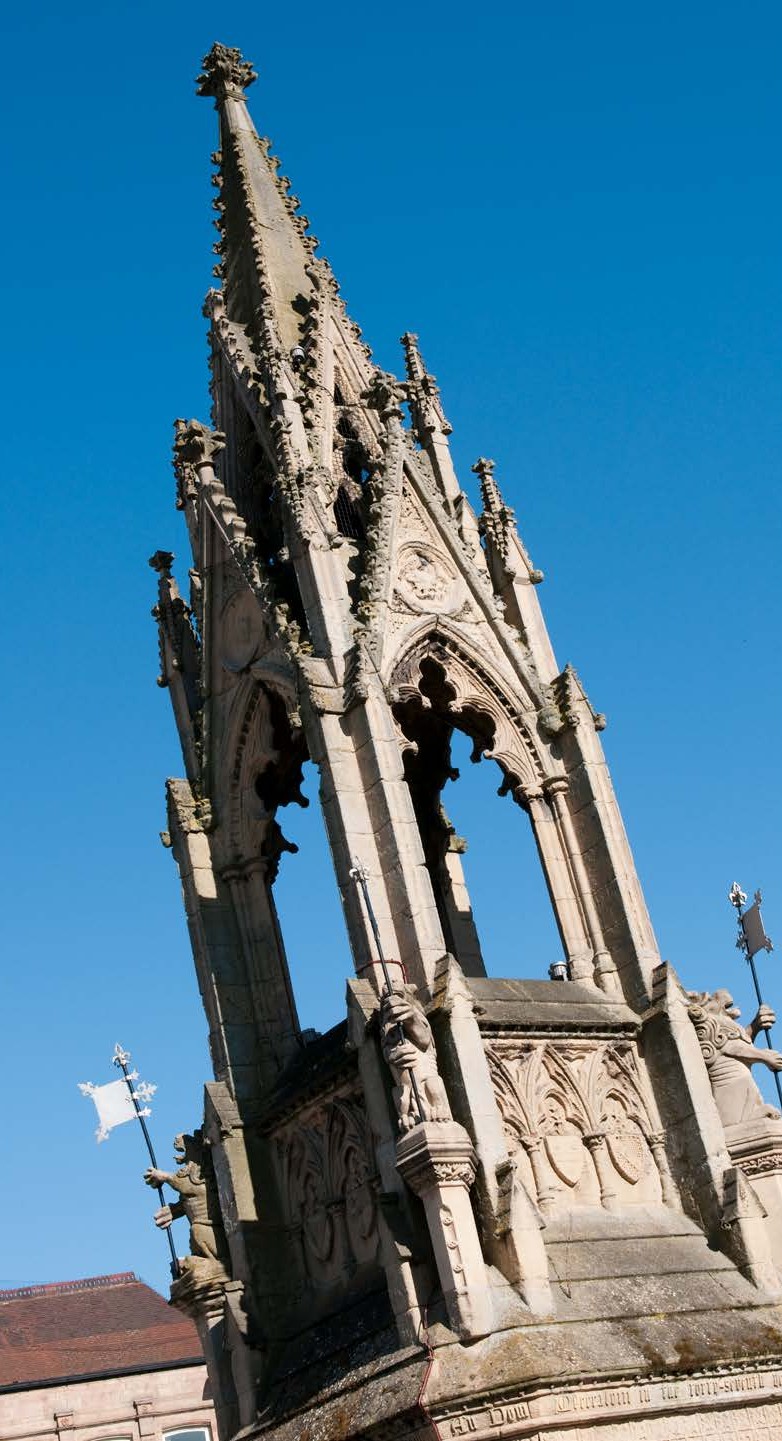 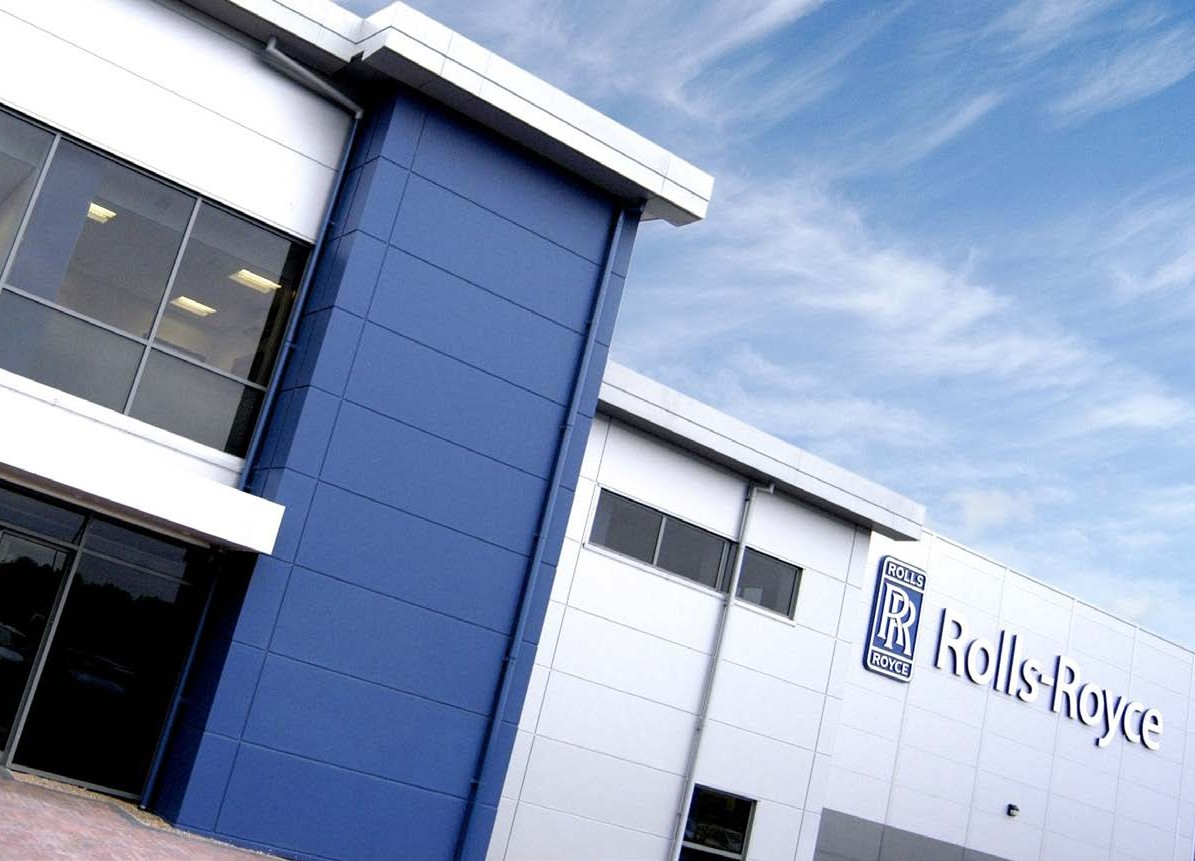 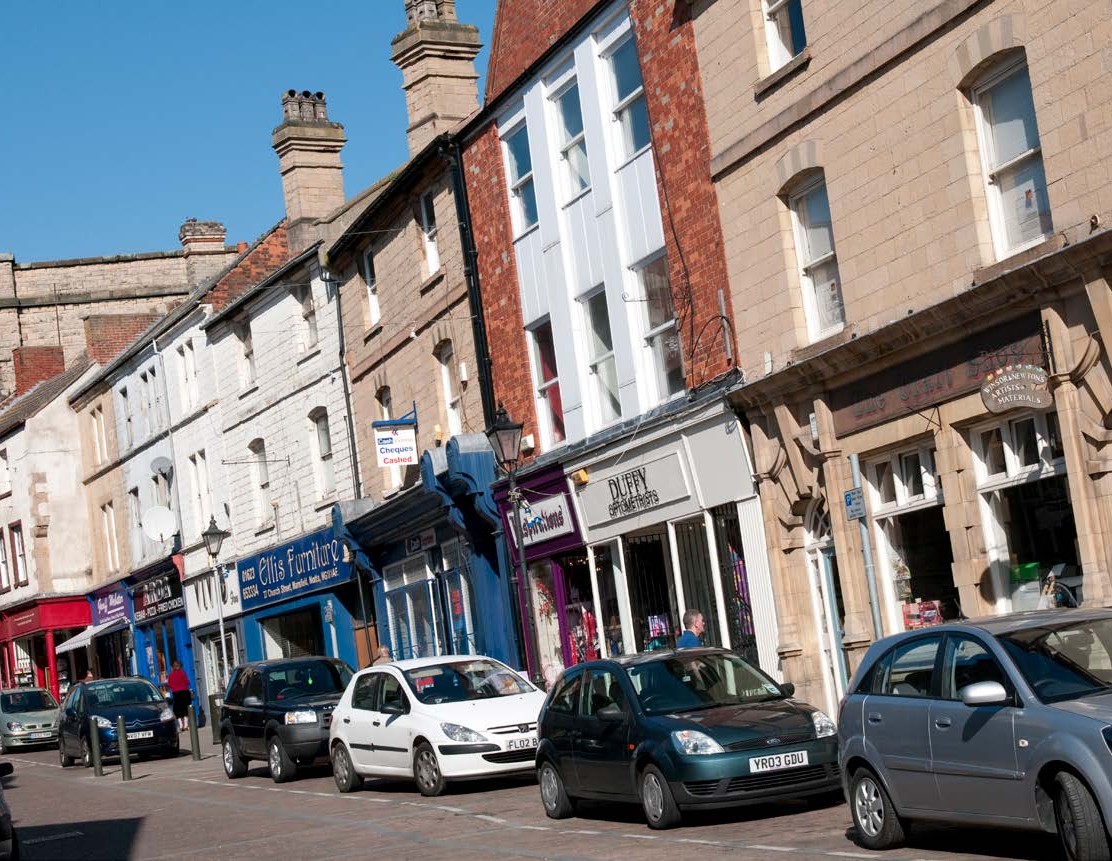 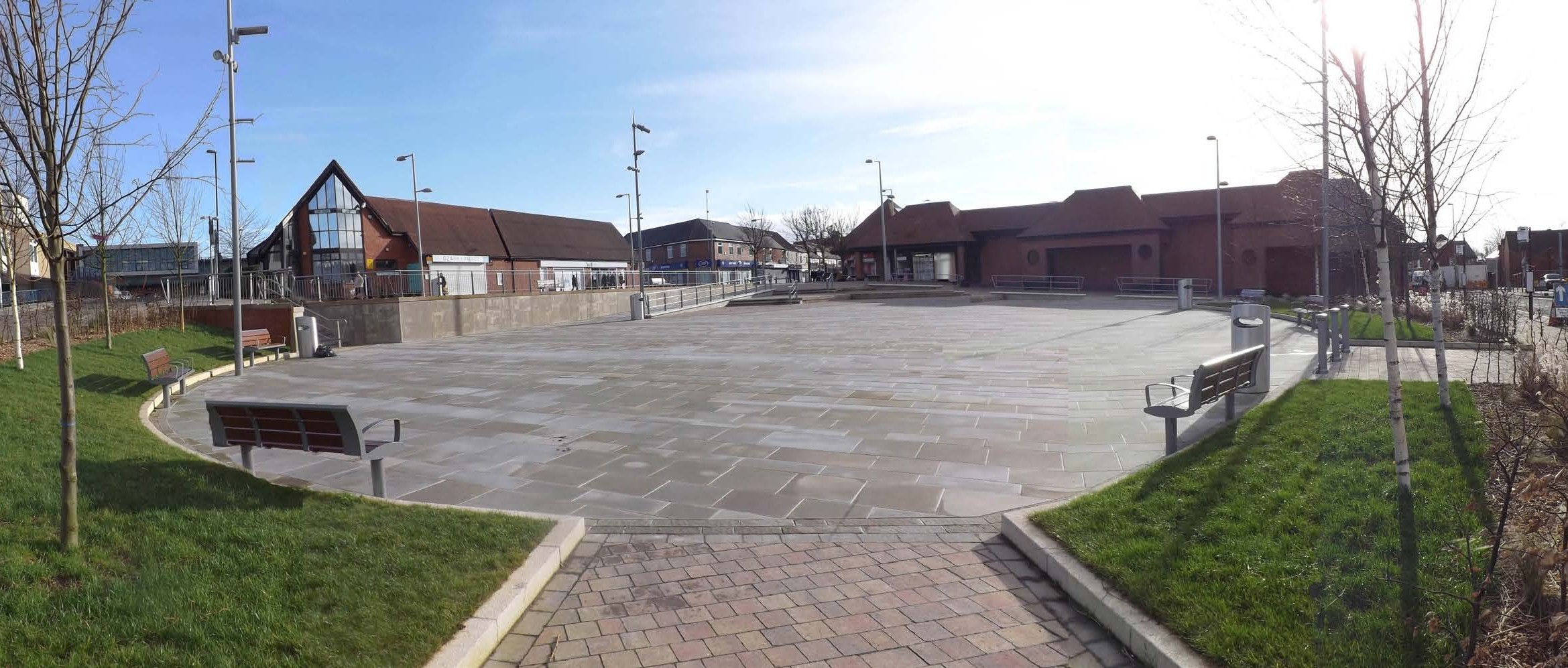 